PODSUMOWANIE I POŻEGNANIE	Kochani wychowankowie Jędrusia już nastąpił moment podsumowania i zakończenia roku szkolnego. W tym roku szkolnym doświadczyliśmy bardzo trudnej sytuacji jakim jest epidemia, co spowodowało, że byliśmy zmuszeni pracować z domu. Co roku w ostatnim tygodniu czy na zajęciach socjoterapeutycznych czy też profilaktycznych robiliśmy podsumowanie całego roku szkolnego. Mogliśmy sobie wtedy udzielać nawzajem informacji zwrotnych dotyczących zajęć. Robiliśmy także podsumowanie jak każde z Was się zmieniło w tym roku szkolnym pod kątem zachowania. Niestety w tym roku nie możemy zrobić takiego podsumowania. W takiej sytuacji poproszę Was, abyście sami podjęli się tego zadania.- Pomyśl jaki byłeś/byłaś na początku roku szkolnego- Teraz pomyśl o tym jaki teraz jesteś- Porównaj co się zmieniło? Czy inaczej reagujesz na różne zdarzenia w swoim życiu? Czy zacząłeś/zaczęłaś inaczej rozmawiać z ludźmi? Czy Twoje relacje z innymi się zmieniły? (Możesz również poprosić bliskich o pomoc)- Spróbuj teraz podsumować te przemyślenia: czy coś się zmieniło na lepsze czy na gorsze w Twoim zachowaniu? Które zachowania przynoszą Ci korzyści, a które nie? Co chciałbyś/chciałabyś, aby się zmieniło w Twoim zachowaniu?Jak już zrobiłeś/zrobiłaś swoje podsumowanie możesz je sobie spisać i zachować na początek roku szkolnego z chęcią się z nim zapoznam Życzę Wam wszystkich miłych, pełnych dobrych przygód, bezpiecznych wakacji i wypoczynku! Widzimy się w nowym roku szkolnym! Pozdrawiam i ściskam Was mocno Pani Natalia Matus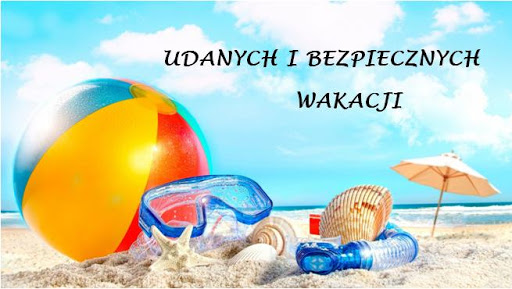 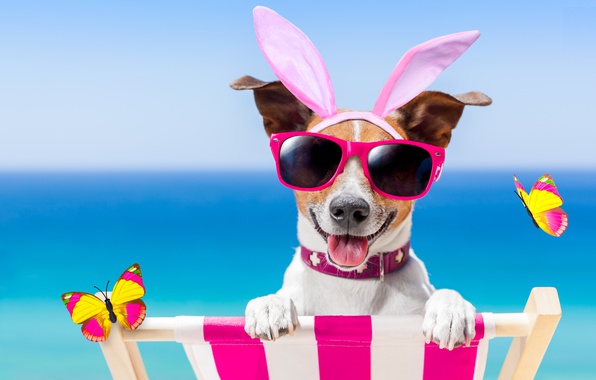 